Сценарий праздника осени в средней группе «В гости к зайчику»Светлана Верховцева
Сценарий праздника осени в средней группе «В гости к зайчику»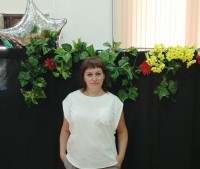 Праздник осени в средней группе «В гости к зайчику».Ведущая: Здравствуйте, дети! Я сегодня утром шла в детский сад, ипочтальон вручил мне письмо.- Ребята, вы хотите узнать от кого это письмо? Давайте его прочитаем.«Здравствуйте, дорогие ребята. Пишет вам самый несчастный Заяц насвете. Все звери спрятались в своих норах, мнетак скучно одному в лесу: не с кем даже поиграть. Что же мне делать?»Ведущая: Ребята, как мы можем помочь Зайчику? (ответы детей)Давайте, пойдем в гости к Зайчику и поиграем с ним вместе.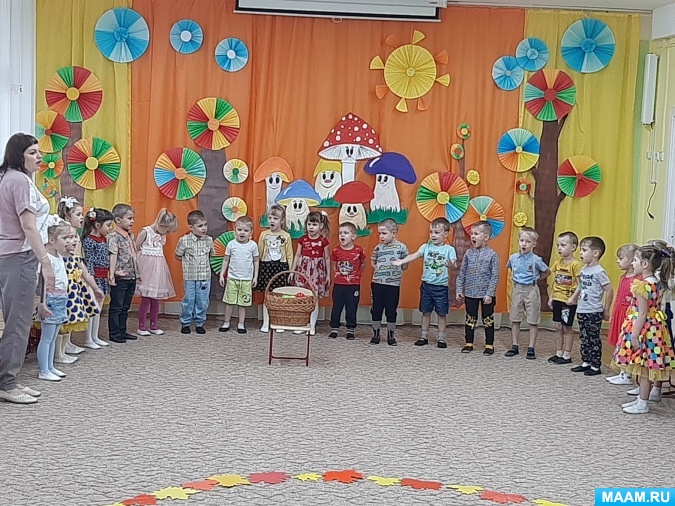 Ведущая. Ребята, возьмитесь за руки, чтоб не потеряться и пойдем всевместе, дружно в лес к Зайчику.Мы пойдем сначала вправо,Раз, два, три!А потом пойдем налево,Раз, два, три!А потом все соберемся,Раз, два, три!А потом все разойдемся,Раз, два, три!А потом мы все присядем,Раз, два, три!А потом мы все привстанем,Раз, два, три!А потом мы все станцуем,Раз, два, три!И на друга ты скорее посмотри,Раз, два, три!И улыбку другу подари!Раз, два, три!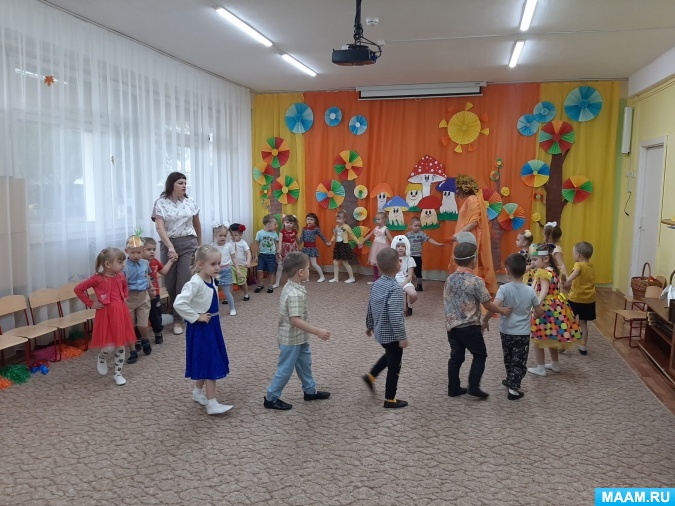 Ведущая: Ребята, посмотрите, мы и не заметили, как пришли в лес.Ой, слышите, кто – то плачет. Пойду, посмотрю. Да это жеЗайчик.Зайчик : Здравствуйте, ребята! Я так рад, что вы пришли ко мне вгости. Мне так скучно одному, все звери спрятались по норам, не с кем дажепоиграть.Ведущая: Так мы и пришли, чтобы с тобой поиграть и тебяразвеселить.Заяц: Ура! Ребята! Я знаю одну интересную игр. Давайте поиграем.Игра «Собери овощи»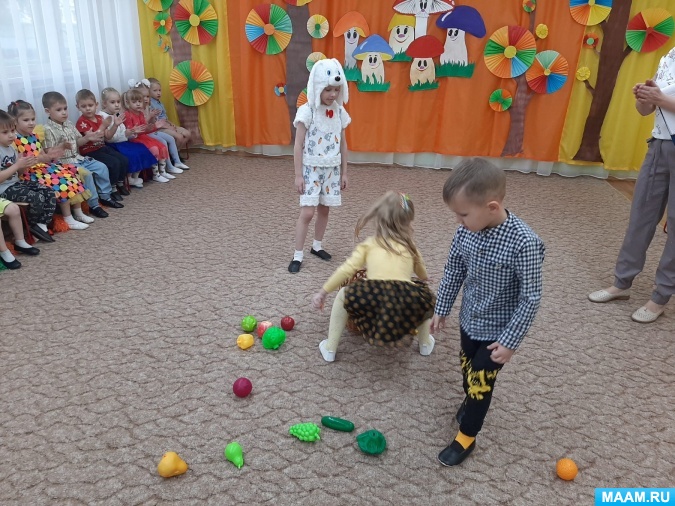 Ведущая: Как хорошо поиграли, но нам пора прощаться с Зайчиком ивозвращаться в детский сад.Заяц: А мне надо отнести Белочке корзинку с шишками. До свидания,ребята.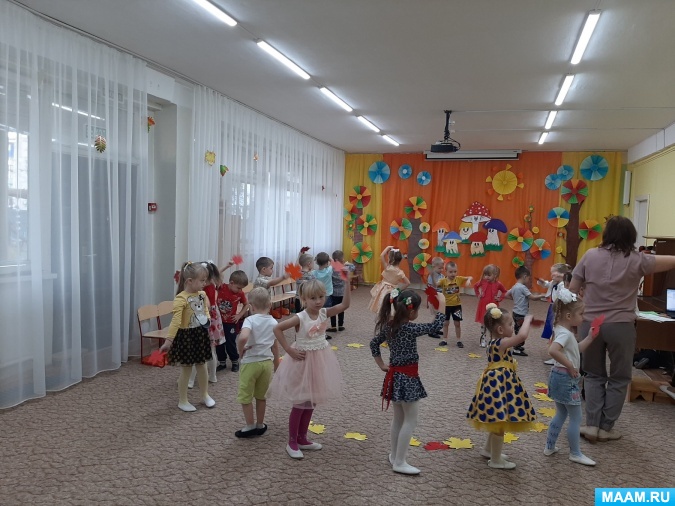 Ведущая: А мы возьмёмся за руки, чтоб не потеряться и пойдем всевместе дружно в детский сад.Мы пойдем сначала вправо,Раз, два, три!А потом пойдем налево,Раз, два, три!А потом все соберемся,Раз, два, три!А потом все разойдемся,Раз, два, три!А потом мы все присядем,Раз, два, три!А потом мы все привстанем,Раз, два, три!А потом мы все станцуем,Раз, два, три!И на друга ты скорее посмотри,Раз, два, три!И улыбку другу подари!Раз, два, три!Вот мы и пришли в наш родной детский сад. Ребята, вам понравилось в гостях у зайчика? А какое мы сделали доброе дело? Молодцы!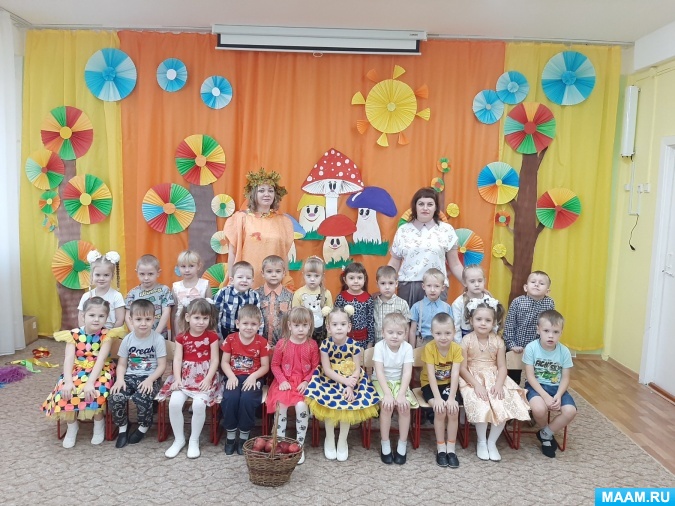 